Załącznik nr 1 do Zarządzenia dyrektora NOK Nr 17/2021 z dnia 16 czerwca 2021r.REGULAMIN WARSZTATÓW TWÓRCZYCH  w ŚWIETLICACH NADARZYŃSKIEGO OŚRODKA KULTURY W URZUCIE, ROZALINIE I PAROLACH 	Instruktorzy podczas trwania WARSZTATÓW dokładają wszelkich starań, by stworzyć uczestnikom jak najlepsze warunki do aktywnego udziału  w zaplanowanych zajęciach i życiu grupy oraz zorganizować czas wolny w sposób atrakcyjny i pożyteczny. PRZY ZAPISIE PROSIMY O UWZGLĘDNIENIE FAKTU, ŻE NOK NIE JEST PLACÓWKĄ OPIEKUŃCZO-WYCHOWAWCZĄ, ZATRUDNIENI INSTRUKTORZY NIE POSIADAJĄ KWALIFIKACJI DO PRACY Z DZIEĆMI ZE SPECJALNYMI POTRZEBAMI.1. Organizatorem WARSZTATÓW TWÓRCZYCH  jest Nadarzyński Ośrodek Kultury. 2.  Uczestnikami warsztatów mogą być dzieci w wieku od 7 do 12 lat 3. Opiekun prawny jest zobowiązany do okazania legitymacji szkolonej dziecka w momencie zapisu. 4. Uczestnicy Warsztatów przebywają pod opieką instruktorów WYŁĄCZNIE W GODZINACH TRWANIA WARSZTATÓW.5. Organizator nie zapewnia opieki dzieciom przebywającym na terenie Świetlic PRZED ROZPOCZĘCIEM I PO ZAKOŃCZENIU WARSZTATÓW.6. Opiekunowie prawni są zobowiązani do punktualnego przyprowadzania oraz odbierania dziecka. 7. W przypadku samodzielnego powrotu dziecka do domu opiekunowie prawni są zobowiązani podpisać stosowne oświadczenie.8. Uczestnicy warsztatów mają prawo do: a) udziału we wszystkich zajęciach w czasie trwania warsztatów, b) korzystania ze wszystkich urządzeń i sprzętów niezbędnych do realizacji programu warsztatów, 9. Uczestnicy mają obowiązek: a) szanować innych uczestników warsztatów,  instruktorów oraz pracowników NOK.b) podporządkować się poleceniom instruktorów, c) przestrzegać ramowego harmonogramu dnia, d) brać udział w realizacji programu warsztatów, w tym w wycieczkach organizowanych podczas warsztatów – opiekunowie prawni są zobligowani do opłacenia kosztów związanych z organizacją wycieczek – bezpośrednio u instruktorów prowadzących warsztaty. Organizator nie zwraca należności za nieobecność uczestnika warsztatów na wycieczce.e) przestrzegać zasad higieny osobistej, f) szanować mienie Organizatorag) kulturalnie zachowywać się podczas spożywania posiłków,h) przestrzegać zasad poruszania się po drogach.10. Samowolne oddalenie się od grupy, niesubordynacja, niewykonywanie poleceń instruktorów, wulgarne zachowanie,  nieprzestrzeganie regulaminu będzie karane upomnieniem, naganą a w ostateczności wykluczeniem uczestnika z udziału w warsztatach. Organizatorzy zastrzegają sobie prawo do skreślenia dziecka z listy uczestników warsztatów, bez zwrotu należności za niewykorzystane  dni w przypadku rażącego łamania regulaminu.11.Za szkody wyrządzone przez dziecko, materialnie odpowiedzialni są opiekunowie prawni12. Opiekunowie prawni zobowiązani są do zaopatrzenia dzieci w kanapki oraz wodę. 13. Organizator zastrzega, że w dni wyjazdów godziny warsztatów mogą ulec zmianie. 14. Organizator  nie ponosi odpowiedzialności za pieniądze oraz inne rzeczy wartościowe tj. telefony komórkowe, słuchawki przyniesione na warsztaty.15. Opiekun prawny uczestnika oświadcza, że zapoznał się z Procedurami funkcjonowania Nadarzyńskiego Ośrodka Kultury w trakcie epidemii Covid-19, zawartymi w Załączniku nr 1 do Zarządzenia nr 21/2020 dyrektora NOK z 3 września 2020 r., zaś uczestnik zajęć zobowiązany jest do przestrzegania procedur funkcjonowania NOK zawartych w w/w Zarządzeniu dyrektora NOK.16. Warunkiem uczestnictwa dziecka w  WARSZTATACH TWÓRCZYCH  jest akceptacja niniejszego regulaminu oraz wypełnienie przez opiekunów prawnych  karty uczestnictwa w tym wyrażenie zgody na ratowanie zdrowie i życia dziecka, stanowiące Załącznik nr 1 do niniejszego Regulaminu. ………….…………………………  czytelny podpis opiekuna prawnego Załącznik nr 1 do Regulaminu Warsztatów Twórczych w świetlicach NOK w Urzucie Rozalinie i ParolachKARTA KWALIFIKACYJNA UCZESTNIKAI INFORMACJA ORGANIZATORA Organizator: Nadarzyński Ośrodek Kultury, pl. Poniatowskiego 42, 05-830 NadarzynForma:  WARSZTATY TWÓRCZE Czas trwania: …………………………………………. godz. …………………………. Miejsce Warsztatów (odpowiednie zakreśl):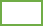  - Świetlica NOK w Parolach ul. Olesińska 5, 05-831 Parole-  Świetlica w Urzucie Al. Katowicka 360                                                               -  Świetlica w Rozalinie, ul. Młochowska 59                                                          II DANE DZIECKA I OPIEKUNA PRAWNEGO:Imię dziecka …………………………………………………………………………………………………………………Nazwisko ……………………………………………………………………………………………………………………..Data urodzenia …………………………………………………………………………………………………………….Adres zamieszkania………………………………………………………………………………………………………Imię i nazwisko opiekuna prawnego………………………………………………………………………….Telefon kontaktowy do opiekuna prawnego……………………………………………………………………………………………………………………..III KLAUZULA INFORMACYJNAZgodnie z art. 13 ust. 1 i 2 Rozporządzenia Parlamentu Europejskiego i Rady (UE) 2016/679 z dnia 27 kwietnia 2016 r. w sprawie ochrony osób fizycznych w związku z przetwarzaniem danych osobowych i w sprawie swobodnego przepływu takich danych oraz uchylenia dyrektywy 95/46/WE (ogólne rozporządzenie o ochronie danych) (dalej „RODO”) informujemy, że:Administratorem Pani/Pana danych osobowych („ADO”)  jest Nadarzyński Ośrodek Kultury reprezentowany przez Dyrektora, z siedzibą pl. Poniatowskiego 42, 05-830 Nadarzyn, tel./fax: (0-22) 729–89-15, e-mail: nok@nok.pl   Administrator wyznaczył inspektora danych osobowych, kontakt z nim możliwy jest za pomocą poczty elektronicznej  (adres e-mail: wieslaw.sobczynski@wp.pl).Cele i podstawy przetwarzania.  Pani/Pana dane osobowe będą przetwarzane na podstawie: art. 6 ust. 1 lit. a), b) oraz art. 9 ust. 2 lit. a)  RODO, w celu organizacji „Zimowych warsztatów artystycznych”.                                                                                            Okres przetwarzania. Pani/Pana danych osobowych związany jest ze wskazanymi powyżej celami ich przetwarzania. Wobec powyższego dane osobowe będą przetwarzane przez czas, w którym przepisy prawa nakazują Administratorowi przechowywanie danych lub przez okres przedawnienia ewentualnych roszczeń, do dochodzenia, których konieczne jest dysponowanie danymi.Prawa osoby, której dane dotyczą. W przypadkach i na zasadach określonych w powszechnie obowiązujących przepisach o ochronie danych osobowych przysługują Pani/Panu prawa do dostępu do swoich danych oraz otrzymania ich kopii, do sprostowania (poprawiania) danych, do usunięcia, ograniczenia ich przetwarzania lub wniesienia sprzeciwu wobec ich przetwarzania, do przenoszenia danych  oraz wniesienia skargi do właściwego organu nadzorczego.Odbiorcy danych. Pani/Pana dane osobowe będą przekazywane uprawnionym instytucjom określonym przez przepisy prawa oraz podmiotom przetwarzającym, które świadczą usługi na rzecz Administratora danych i którym te dane są powierzane (mogą być podwykonawcy w zakresie świadczonych przez nich usług, w tym informatycznych, zgodnie  z podpisanymi umowami). Nie mają oni prawa korzystać z Pani/Pana danych  w swoich celach. Pani/Pana dane osobowe nie będą przekazywane do państwa trzeciego lub organizacji międzynarodowej.Podanie danych jest dobrowolne.Zautomatyzowane podejmowanie decyzji. Informujemy, że w ramach przetwarzania danych,  o których mowa powyżej nie będą podejmowane decyzje w sposób zautomatyzowany i Pani/Pana dane nie będą profilowane.……………………………………Czytelny podpis opiekuna prawnegoIV  INFORMACJA OPIEKUNÓW O STANIE ZDROWIA DZIECKA (na co jest uczulone, jak znosi jazdę samochodem, czy przyjmuje stałe leki,  czy dziecko posiada orzeczenie o stopniu niepełnosprawności, czy nosi okulary) Art.9 ust. 2, lit. a RODO……………………………………………………………………………………………………………………………………………………………………………………………………………………………………………………………………………………………………………………………………………………………………………………………………………………………………………………………………………………………………………………………………………………………………………………………………………………………………………………………………………………………………………………………………………………………………………………………………………………………………………………………………………………………………………………………………………………………………………………………………………………………………………………………………………………………………………………………………………OŚWIADCZAM, ŻE PODAŁAM (EM) WSZYSTKIE ZNANE MI INFORMACJE O DZIECKU, KTÓRE MOGĄ POMÓC W ZAPEWNIENIU WŁAŚCIEWEJ OPIEKI W CZASIE TRWANIA WARSZTATÓW.WYRAŻAM ZGODĘ NA RATOWANIE ZDROWIA I ŻYCIA DZIECKA …………………………………………..Czytelny podpis opiekuna prawnego WYRAŻAM ZGODĘ NA UCZESTNICTWO DZIECKA W WYJŚCIACH I WYCIECZKACH ORGANIZOWANYCH W RAMACH WARSZTATÓW.………………………………………Czytelny podpis opiekuna prawnego☐ wyrażam zgodę ☐ nie wyrażam zgody – (zaznacz odpowiednie).na filmowanie/fotografowanie dziecka oraz nieodpłatne wykorzystywanie wizerunku dziecka przez NOK w celach promocyjnych NOK na czas nieokreślony, do czasu odwołania zgody. Wizerunek może być prezentowany na stronie internetowej NOK https://www.nok.pl/, Facebook https://www.facebook.com/Nadarzy%C5%84ski-O%C5%9Brodek-Kultury-104103373263103/), prasie lokalnej – Wiadomości Nadarzyńskie, telewizji lokalnej Nadarzyn TV, gazetki ścienne, tablice należące do NOK.  …………………………………………….Czytelny podpis opiekuna prawnego………………………….(miejscowość i data)Oświadczenie opiekuna prawnego dotyczące odbioru dzieckaOświadczam, że moje dziecko  ………………………………………………............... (imię nazwisko dziecka) z WARSZTATÓW  będzie odbierane przez następujące osoby: …………………………………………………………………..…………………………………………………………………..…………………………………………………………………..…………………………………………………………………..Oświadczam, że biorę na siebie pełną odpowiedzialność prawną za bezpieczeństwo dziecka od momentu jego odbioru przez wskazane powyżej osoby ……………………………..                                                                        (podpis opiekuna prawnego)Nadarzyński Ośrodek Kultury informuje, że dzieci nie będą przekazywane osobom  nie ujętym w oświadczeniu.OŚWIADCZENIE  O SAMODZIELNYM POWROCIE DZIECKA DO DOMU. Zezwalam na samodzielny powrót mojego dziecka …………………………………..  z Warsztatów  w dniach ……………………………………... o godz. …………………………………… jednocześnie informuję, że biorę pełną odpowiedzialność prawną za bezpieczeństwo dziecka podczas  jego powrotu. …………………………………….  (imię i nazwisko opiekuna prawnego)             